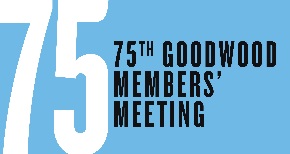 The S.F. Edge Trophy returns for the Goodwood 75th Members’ Meeting 11th October 2016Plans for the 75th Goodwood Members’ Meeting are hotting-up, with the hugely popular S.F. Edge Trophy confirmed to be back in the event line-up, taking place over 18-19 March 2017. The S.F. Edge Trophy will again feature all manner of eccentric Edwardian leviathans wielding aircraft engines, manual fuel pumps and lanterns, racing improbably fast around the famous Goodwood Motor Circuit. Named after Australian born British businessman and race driver Selwyn Francis Edge, the race will be spectacular to behold.The Gerry Marshall Trophy will also be back by popular demand, in celebration of the best of 1970s and early ’80s saloons from the Mini 1275 GTs to the Chevrolet Camero Z28s, promising to be full of drama.For bike fans the noisy Hailwood Trophy will again feature late ’70s and early ’80s two-stroke race bikes, with the likes of Yamaha TZGs and T2350Gs roaring around the track. The S.F. Edge, Gerry Marshall and Hailwood Trophy races are all outside of the Goodwood Revival period, bringing new and exciting content to please the Goodwood Motor Circuit crowd. Tickets for the 75th Members’ Meeting are currently available only to Goodwood Road Racing Club Members. Remaining tickets will be made available to the Goodwood Road Racing Club waiting list from 31 October 2016, with a strictly limited number available to the general public from 2 January 2017. Ticket-buyers for all three events can sign-up to receive ticket alerts as soon as tickets go on sale to the public here:   https://www.goodwood.com/sports/motorsport/events/ticket-alert/(ENDS) EDITORS’ NOTES: Provisional 2017 dates for Goodwood’s flagship motorsport events – the Festival of Speed and Revival – have been announced as:Goodwood Festival of Speed - 22-25 June 2017Goodwood Revival - 8-10 September 2017These dates are provisional and subject to change.To access the Goodwood Media Centre for rights free images and press information please click here:Username: g00dw00d   Password: st3rl1ng For all editorial enquiries, please contact Laura Gilbert-Burke and for all accreditation enquiries please contact Gema Bernaldo de Quiros at the Goodwood Motor Sport Press Office: Telephone: +44 (0)1243 755000 E-mail: laura.gilbert-burke@goodwood.com or gema.bernaldo@goodwood.comGoodwood Motor Sport on social media: YouTube: http://youtube.com/goodwoodtv Facebook: http://www.facebook.com/goodwoodrrc Twitter: http://twitter.com/goodwoodrrc